Statystyka rynku pracy województwa mazowieckiegoGrudzień 2021 r.Liczba osób bezrobotnych i stopa bezrobociaW grudniu w urzędach pracy zarejestrowanych było 129 248 osób bezrobotnych, to jest o 687 osób mniej niż w poprzednim miesiącu oraz o 17 127 osób mniej niż w grudniu 2020 roku. Kobiety stanowiły 50,5% osób bezrobotnych.Stopa bezrobocia rejestrowanego w ciągu miesiąca pozostała na tym samym poziomie i wynosi 4,6%. Najniższa stopa bezrobocia w kraju wystąpiła w województwach wielkopolskim (3,1%) oraz śląskim (4,2%). Wartość stopy bezrobocia dla kraju pozostała na tym samym poziomie i wyniosła 5,4% (Wykres 1.).Wykres 1. Stopa bezrobocia w województwie mazowieckim na tle kraju w latach 2020-2021 (w %)Wykres 2. Stopa bezrobocia wg województw (w %)Wykres 3. Liczba osób bezrobotnych i stopa bezrobocia (w %) w podregionach województwa mazowieckiegoWykres 4. Liczba osób bezrobotnych wg płci w podregionach województwa mazowieckiegoNapływ i odpływ osób bezrobotnychW grudniu napływ osób bezrobotnych był mniejszy od odpływu. W urzędach pracy województwa mazowieckiego zarejestrowało się 11 913 osób bezrobotnych, tj. o 116 osób (1,0%) mniej niż miesiąc wcześniej. Zmniejszyła się liczba osób bezrobotnych rejestrujących się po raz pierwszy o 20,1%, liczba osób rejestrujących się po raz kolejny zwiększyła się o 4,3%.Z ewidencji wyłączono 12 600 osób, tj. o 5,3% mniej niż w poprzednim miesiącu. Najwięcej wyrejestrowań z ewidencji dokonano z powodu:- podjęcia pracy – 8 040 osób (63,8%) odpływu z bezrobocia;- niepotwierdzenie gotowości do pracy – 2 280 osób (18,1%) odpływu z bezrobocia;- dobrowolnej rezygnacji ze statusu bezrobotnego – 482 osoby (3,8%) odpływu z bezrobocia;- rozpoczęcia stażu – 254 osoby (2,0%) odpływu z bezrobocia;- osiągnięcie wieku emerytalnego – 211 osób (1,7%) odpływu z bezrobocia. Wykres 5. Napływ i odpływ osób bezrobotnych w województwie mazowieckimWykres 6. Główne powody wyrejestrowania z ewidencji osób bezrobotnych w województwie mazowieckim wg płciSytuacja w powiatachNa Mazowszu występuje duże terytorialne zróżnicowanie stopy bezrobocia, z najniższym udziałem osób bezrobotnych w Warszawie (1,8%) oraz ponad 12 krotnie wyższym w powiecie szydłowieckim (22,3%). Poza Warszawą (1,8%) najniższa stopa bezrobocia występuje w powiatach: warszawskim zachodnim (1,9%) oraz grójeckim (2,1%).W grudniu 2021 r. w porównaniu do listopada 2021 r. stopa bezrobocia zmniejszyła się w 15 powiatach województwa mazowieckiego w 14 pozostała na tym samym poziomie a w kolejnych 13 wzrosła. Od grudnia ubiegłego roku tylko w Warszawie stopa bezrobocia pozostała na tym samym poziomie. W pozostałych 41 powiatach obniżyła się a największy spadek wystąpił w powiatach: sierpeckim (o 3,1 pkt proc.), radomskim (o 2,3 pkt proc.) oraz w mieście Radom (o 2,1 pkt proc.).Mapa 1. Stopa bezrobocia w powiatach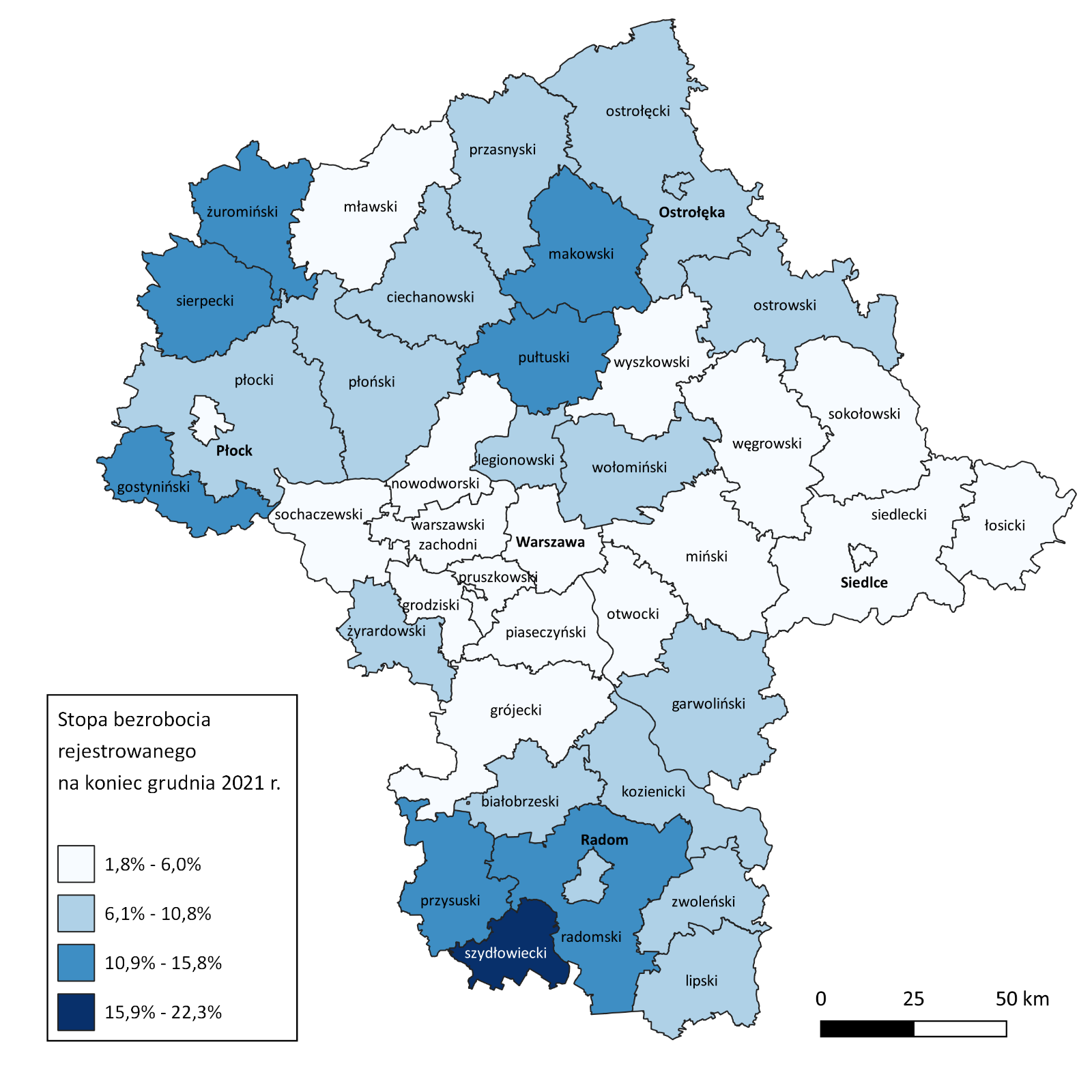 Wykres 7. Stopa bezrobocia (w %) w powiatach województwa mazowieckiego – grudzień 2021Osoby w szczególnej sytuacji na rynku pracyDane statystyczne dotyczące osób znajdujących się w szczególnej sytuacji na rynku pracy uległy nieznacznym zmianom w porównaniu z poprzednimi miesiącami. Osoby te stanowiły 83,9% wszystkich bezrobotnych zarejestrowanych w województwie mazowieckim. Znaczna część z nich to osoby długotrwale bezrobotne (69,8%), osoby powyżej 50. roku życia (32,7%) oraz do 30. roku życia (26,3%). W porównaniu do poprzedniego miesiąca nie zmienił się udział bezrobotnych, którzy posiadają co najmniej jedno dziecko niepełnosprawne do 18. roku życia (0,2%).Wykres 8. Udział osób w szczególnej sytuacji na rynku pracy wśród ogółu osób bezrobotnych w województwie mazowieckim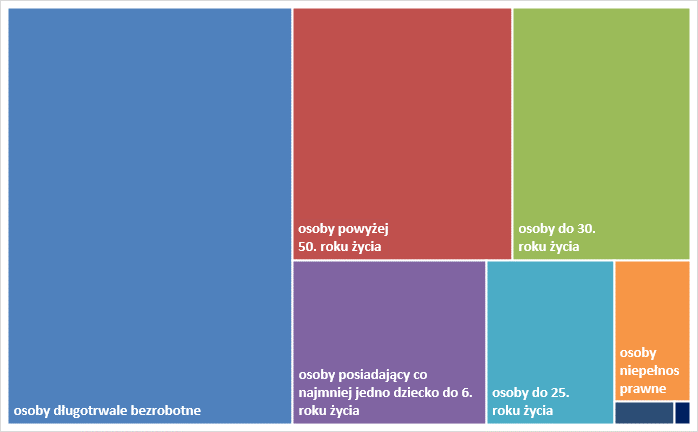 Wykres 9. Udział osób w szczególnej sytuacji na rynku pracy w ogóle osób bezrobotnych wg płci w województwie mazowieckimMapa 2. Osoby długotrwale bezrobotne w powiatach województwa mazowieckiego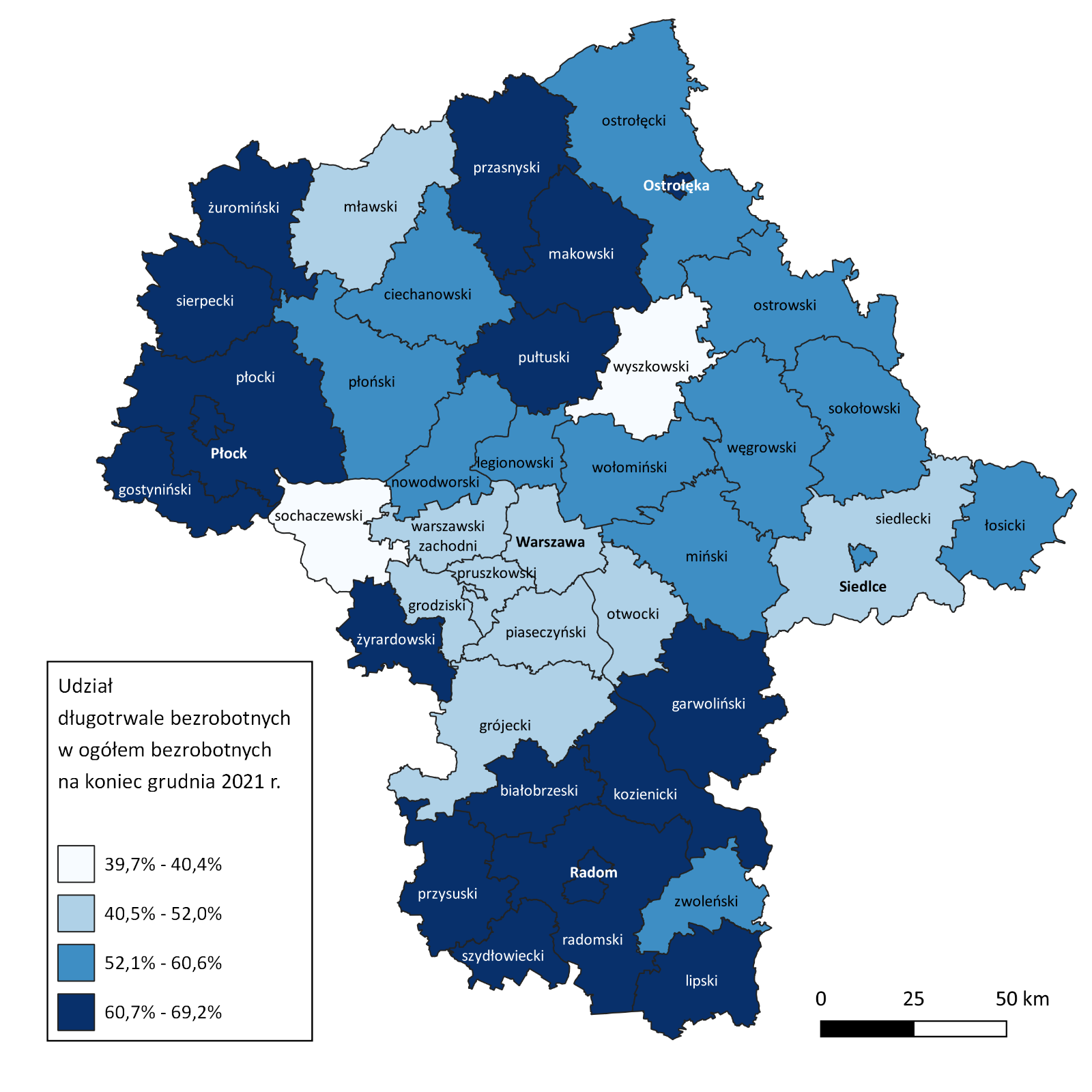 Bezrobocie na wsiW grudniu 2021 r. na wsi mieszkało 57 892 osoby bezrobotne, tj. 44,8% ogółu bezrobotnych, w tym 
29 518 kobiet. W porównaniu do listopada 2021 r. liczba bezrobotnych zamieszkałych na wsi zwiększyła się o 64 osoby, tj. o 0,1%, natomiast w stosunku do grudnia 2020 r. zmniejszyła się o 7 999 osób, tj. o 12,1%. Bezrobotni zamieszkali na wsi przeważali w 30 powiatach, a w 14 powiatach stanowili 70% i więcej. Poza miastami na prawach powiatu udział bezrobotnych zamieszkałych na wsi w ogólnej liczbie bezrobotnych wynosi od 34,2% w powiecie otwockim do 96,4% w powiecie siedleckim.Mapa 3. Osoby bezrobotne zamieszkałe na wsi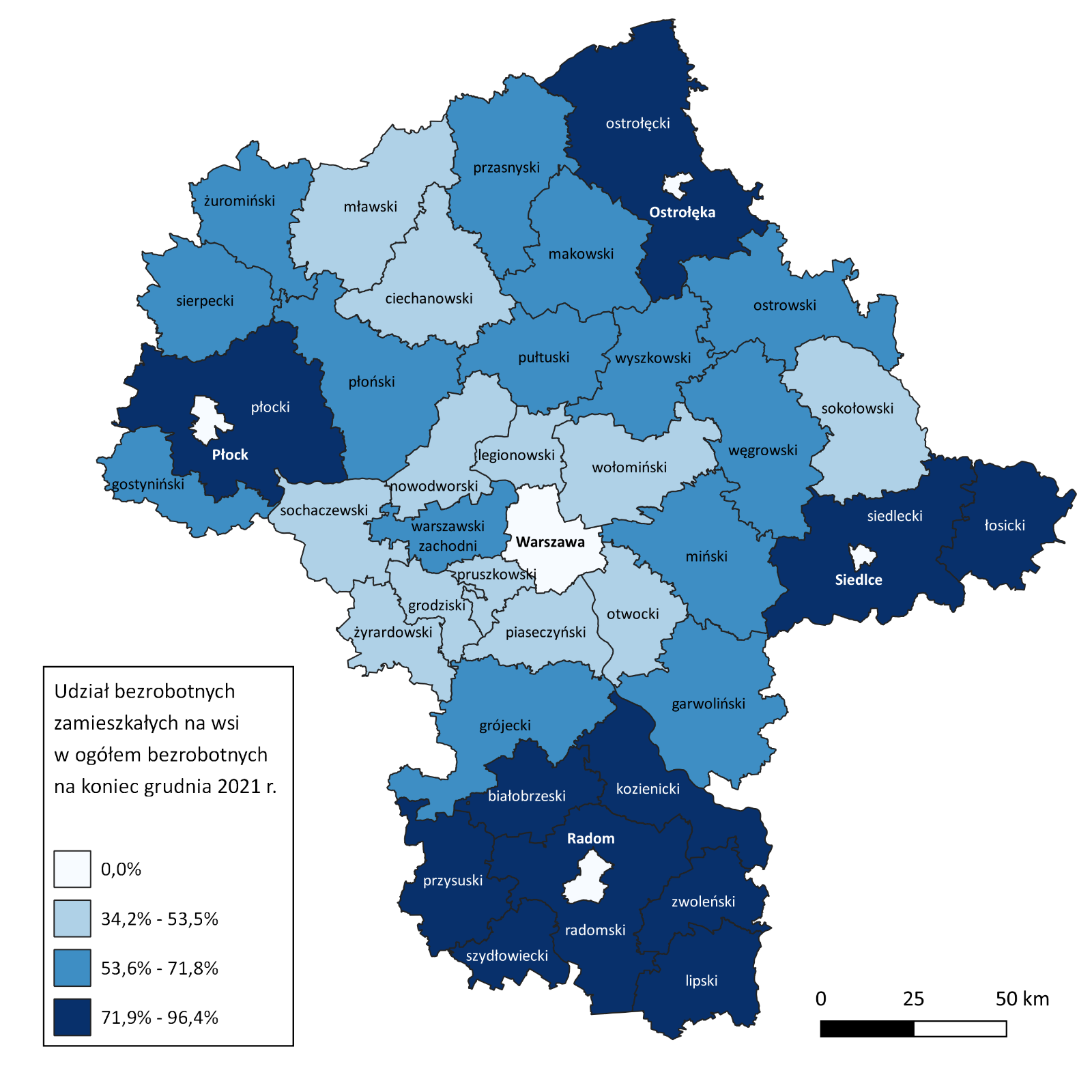 Bezrobotni cudzoziemcyW grudniu 2021 r. w województwie mazowieckim zarejestrowanych było 1 126 bezrobotnych cudzoziemców, tj. 0,9% ogółu bezrobotnych, w tym 702 kobiety. W porównaniu do listopada liczba bezrobotnych cudzoziemców zmniejszyła się o 25 osób, tj. o 2,2%, natomiast w porównaniu do grudnia 2020 r. zwiększyła się o 87 osób, tj. o 8,4%. Najwięcej zarejestrowanych, bezrobotnych cudzoziemców było w m. st. Warszawa – 678 osób, tj. 2,8% ogółu bezrobotnych oraz w powiecie wołomińskim – 61 osób, tj. 1,0% ogółu bezrobotnych.Mapa 4. Bezrobotni cudzoziemcy w powiatach województwa mazowieckiego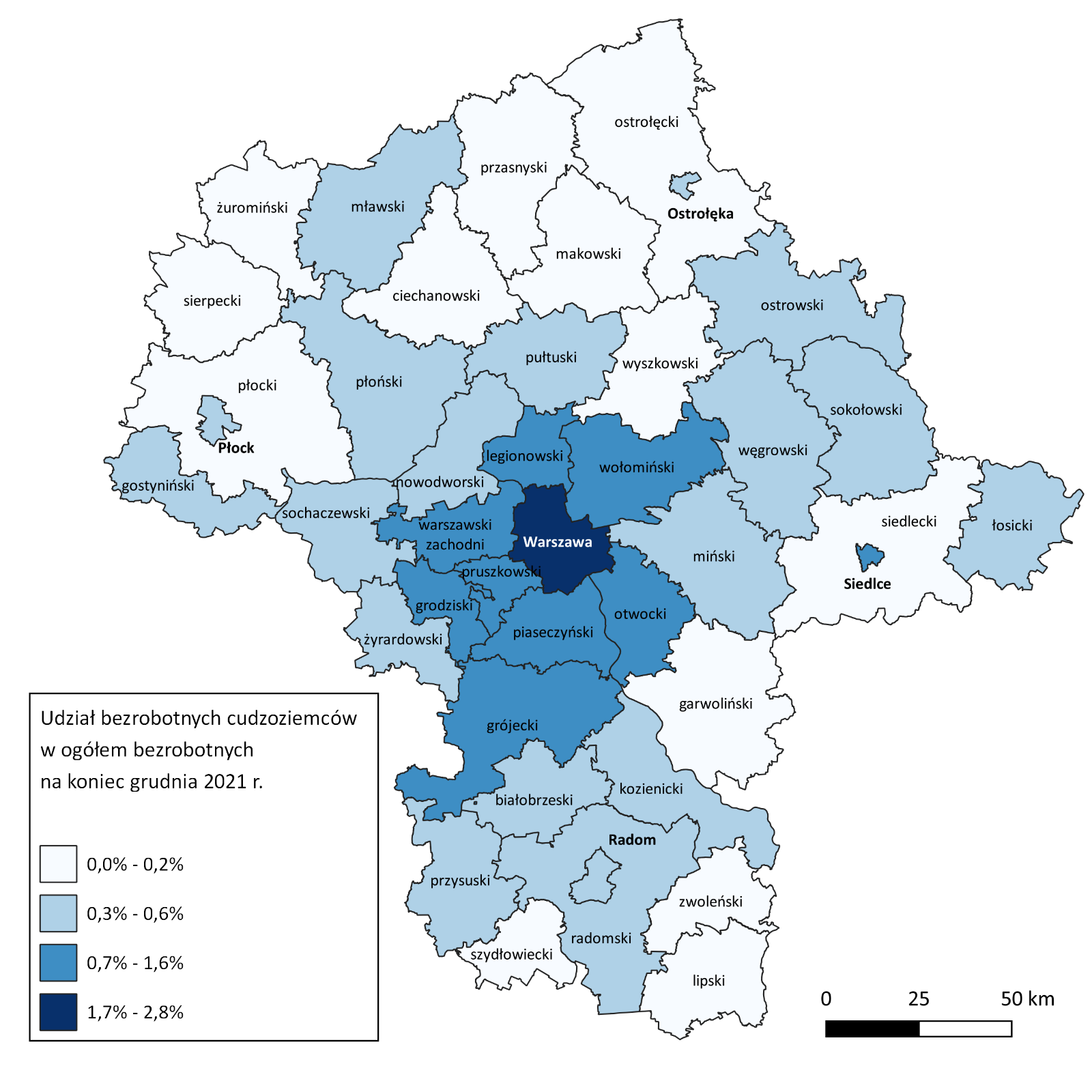 Zwolnienia grupoweW grudniu 2021 r. zamiar zwolnienia pracowników zgłosiło 3 pracodawców (tj. o 2 mniej, co w poprzednim miesiącu) planujących zwolnić 1 384 osoby (o 587 osób mniej niż w poprzednim miesiącu). Zwolnień dokonało 8 pracodawców, a redukcją zatrudnienia zostało objętych 192 osoby (o 149 osób mniej niż w poprzednim miesiącu). Firmy dokonujące zwolnień pracowników działają w branżach m.in.: produkcyjnej, budowlanej i finansowej.Wykres 10. Zwolnienia grupowe i monitorowane wg sektora w województwie mazowieckimWolne miejsca pracy i miejsca aktywizacji zawodowejW grudniu 2021 r. pracodawcy zgłosili do mazowieckich urzędów pracy 13 252 wolne miejsca pracy i miejsca aktywizacji zawodowej, tj. o 3 889 (22,7%) miejsc mniej niż w poprzednim miesiącu. Większość zgłoszonych miejsc pracy to oferty pracy niesubsydiowanej (12 638 miejsc; 95,4%). Miejsc pracy subsydiowanej było o 351 mniej niż w poprzednim miesiącu.Wykres 11. Wolne miejsca pracy i miejsca aktywizacji zawodowej w województwie mazowieckimWykres 12. Wolne miejsca pracy i miejsca aktywizacjiPrognoza liczby pracujących na Mazowszu w przekroju zawodowym do 2025 r.Wykres 13. Przewidywane zmiany liczby pracujących w latach 2019-2025 (w tys. osób) w województwie mazowieckimWykres 14. Przewidywane zmiany liczby pracujących w latach 2019-2025 (w %) w województwie mazowieckimTabela 1. Liczba bezrobotnych i stopa bezrobocia (w końcu miesiąca sprawozdawczego)Tabela 1. Struktura osób bezrobotnych (stan na koniec miesiąca/roku)Tabela 3. Udział osób w szczególnej sytuacji na rynku pracy wśród ogółu osób bezrobotnych w województwie mazowieckim (w końcu miesiąca sprawozdawczego)Tabela 4. Wolne miejsca pracy i miejsca aktywizacji zawodowejTabela 5. Aktywne formy przeciwdziałania bezrobociuMiesiąc/rokLiczba bezrobotnych ogółemWzrost/spadek w odniesieniu do poprzedniego miesiąca/rokuStopa2003363 554- 5 30215,42004352 946- 10 60814,72005332 525- 20 42113,82006285 612- 46 91311,82007219 924- 65 6889,02008178 028- 41 8967,32009224 48046 4529,02010238 34113 8619,72011246 7398 3989,82012271 92725 18810,82013283 19611 26911,12014249 777- 33 4199,82015216 527- 33 2508,42016188 910- 27 6177,02017154 068- 34 8425,62018136 545- 17 5234,92019123 208- 13 3374,42020styczeń130 1146 9064,6luty129 625- 4894,6marzec127 761- 1 8644,5kwiecień133 3935 6324,7maj139 6016 2084,9czerwiec143 0523 4515,0lipiec145 0932 0415,1sierpień145 7186255,2wrzesień145 108- 6105,1październik143 816-1 2925,1listopad144 1223065,1grudzień146 3752 2535,22021styczeń151 1454 7705,3luty152 5461 4015,4marzec149 939- 2 6075,3kwiecień147 718- 2 2215,2maj144 620-3 0985,1czerwiec141 367- 3 2535,0lipiec139 612- 1 7554,9sierpień138 195- 1 4174,9wrzesień134 875- 3 3204,8październik131 210-3 6654,6listopad129 935-1 2754,6grudzień129 248-6874,6Grudzień 2020 r.udział %Listopad 2021 r.udział %Grudzień 2021 r.udział %Osoby bezrobotne ogółem146 375100,0129 935100,0129 248100,0kobiety74 02250,666 07250,965 28250,5mężczyźni72 35349,463 86349,163 96649,5Osoby poprzednio pracujące125 24585,6111 00185,4110 87885,8Osoby dotychczas nie pracujące21 13014,418 93414,618 37014,2Osoby zamieszkałe na wsi65 89145,057 82844,557 89244,8Osoby z prawem do zasiłku24 23716,617 36313,417 60313,6Osoby zwolnione z przyczyn zakładu pracy7 8715,46 2624,86 1864,8Osoby w okresie do 12 miesięcy od dnia ukończenia nauki4 5153,13 6372,83 5052,7Cudzoziemcy1 0390,71 1510,91 1260,9rok/
miesiąceOsoby bezrobotneogółemOsoby w szczególnej sytuacji na rynku pracy ogółemdo 30 roku życiado 25 roku życiadługotrwale bezrobotnepowyżej 50 roku życiakorzystające ze świadczeń z pomocy społecznejposiadające co najmniej jedno dziecko do 6 roku życiaposiadające co najmniej jedno dziecko niepełno-sprawne do 18 roku życianiepełno-sprawne2018136 545114 47132 74115 62575 03238 1431 88224 9633116 6672019123 208101 49129 26513 93764 73534 3241 33821 9042736 3712020styczeń130 114106 10631 54515 16065 94935 4751 04122 7572966 567luty129 625105 68831 91215 26565 19735 2381 28222 6462956 461marzec127 761104 39331 91315 06964 56034 4821 14122 1872826 346kwiecień133 393108 25033 76015 78766 31035 3381 09622 5192826 381maj133 601112 41835 77816 81968 17336 3131 04223 0152766 381czerwiec143 052114 93136 92817 36969 22736 7741 05623 3532836 330lipiec145 093116 27936 94917 30270 56037 18998523 6182706 265sierpień145 718116 73336 73117 24371 59437 23795623 6582746 152wrzesień145 108116 80536 81917 84272 18237 1041 01723 4892706 067październik143 816116 15435 99317 33772 83336 9441 06023 1782606 255listopad144 122116 85335 72417 05574 31637 2941 02223 0662486 211grudzień146 375118 71835 59716 89176 50938 2661 12223 0642576 2892021styczeń151 145122 85636 77017 48479 63339 29176023 5482706 348luty152 546124 01136 89817 47480 46039 6841 00823 6892816 349marzec149 939122 04935 44916 57879 78839 36088323 2242806300kwiecień147 718120 49634 44415 92079 36738 78284523 0602716 191maj144 620118 75333 46915 66579 33138 16577922 6822606 070czerwiec141 367116 53732 19614 98078 93537 60273622 2782615 974lipiec139 612115 43431 63614 54578 56237 27168222 1432635 934sierpień138 195114 23631 35814 44177 87036 71167421 9512595 912wrzesień134 875112 46231 05814 74477 20135 79967321 3002476 516październik131 210110 01229 98114 26676 28735 13768920 6992286 734listopad129 935108 96029 35013 78675 55835 11872820 4242236 744grudzień129 248108 44228 51513 33475 64135 47386320 2452246 802I-XII 2020Udział %I-XII 2021Udział %Ogółem wolne miejsca pracy i miejsca aktywizacji zawodowej(w końcu miesiąca sprawozdawczego)150 259100182 065100subsydiowane18 40912,323 55812,9niesubsydiowane131 85087,7158 50787,1z sektora publicznego11 7167,813 4557,4sezonowe43 37828,950 97928,0dla osób niepełnosprawnych3 8192,54 3692,4Bezrobotni objęci aktywnymi formami przeciwdziałania bezrobociu(w końcu miesiąca sprawozdawczego biorący udział w wybranej formie)ogółemkobietyStaż2 8112 046w tym w ramach bonu stażowego84Prace interwencyjne3 1831 893Prace społecznie użyteczne16787w tym w ramach PAI00Roboty publiczne507337Szkolenie7717w tym w ramach bonu szkoleniowego00Dofinansowanie wynagrodzenia za zatrudnienie skierowanego bezrobotnego powyżej 50 roku życia19785w tym powyżej 60 roku życia482Przygotowanie zawodowe dorosłych155Refundacja składek na ubezpieczenie społeczne11Świadczenie aktywizacyjne00Grant na telepracę00